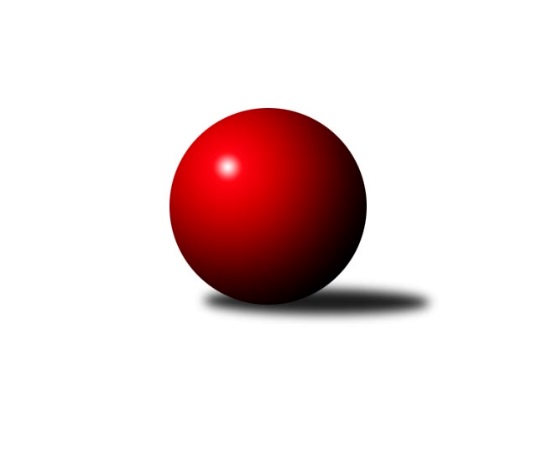 Č.22Ročník 2016/2017	15.8.2024 Interliga 2016/2017Statistika 22. kolaTabulka družstev:		družstvo	záp	výh	rem	proh	skore	sety	průměr	body	plné	dorážka	chyby	1.	ŠK Železiarne Podbrezová	22	22	0	0	155.0 : 21.0 	(370.5 : 157.5)	3795	44	2418	1377	5.2	2.	SKK Rokycany	22	15	1	6	107.0 : 69.0 	(283.5 : 244.5)	3555	31	2297	1258	9.5	3.	ŠKK Trstená Starek	22	11	1	10	96.0 : 80.0 	(277.5 : 250.5)	3554	23	2320	1235	13.1	4.	KK PSJ Jihlava	22	10	2	10	86.0 : 90.0 	(250.0 : 278.0)	3449	22	2259	1189	13.4	5.	ŠK Modranka	22	10	2	10	86.0 : 90.0 	(243.0 : 285.0)	3487	22	2281	1206	13.7	6.	TJ Sokol Luhačovice	22	11	0	11	84.0 : 92.0 	(266.0 : 262.0)	3494	22	2280	1214	11.8	7.	KK Inter Bratislava	22	10	1	11	83.0 : 93.0 	(262.5 : 265.5)	3502	21	2287	1214	11.5	8.	TJ Slavoj Veľký Šariš	22	9	0	13	82.0 : 94.0 	(249.0 : 279.0)	3525	18	2298	1226	13	9.	KK Slavoj Praha	22	8	2	12	74.0 : 102.0 	(253.0 : 275.0)	3517	18	2285	1232	13.4	10.	TJ Sokol Husovice	22	9	0	13	73.5 : 102.5 	(235.5 : 292.5)	3501	18	2303	1198	13.1	11.	Klokani CB Dobřany	22	8	0	14	69.5 : 106.5 	(241.5 : 286.5)	3509	16	2284	1224	13.8	12.	KK Tatran Sučany A	22	4	1	17	60.0 : 116.0 	(236.0 : 292.0)	3487	9	2279	1204	13Tabulka doma:		družstvo	záp	výh	rem	proh	skore	sety	průměr	body	maximum	minimum	1.	ŠK Železiarne Podbrezová	11	11	0	0	79.0 : 9.0 	(197.0 : 67.0)	3877	22	4013	3732	2.	SKK Rokycany	11	10	0	1	61.0 : 27.0 	(158.5 : 105.5)	3574	20	3700	3488	3.	KK PSJ Jihlava	11	9	0	2	55.0 : 33.0 	(141.5 : 122.5)	3422	18	3538	3285	4.	KK Inter Bratislava	11	8	1	2	57.0 : 31.0 	(156.0 : 108.0)	3717	17	3851	3577	5.	TJ Sokol Luhačovice	11	7	0	4	51.0 : 37.0 	(144.0 : 120.0)	3536	14	3600	3431	6.	ŠK Modranka	11	6	2	3	49.0 : 39.0 	(133.0 : 131.0)	3501	14	3635	3380	7.	TJ Sokol Husovice	11	7	0	4	46.5 : 41.5 	(140.5 : 123.5)	3446	14	3548	3363	8.	ŠKK Trstená Starek	11	5	1	5	49.0 : 39.0 	(144.5 : 119.5)	3621	11	3762	3528	9.	KK Slavoj Praha	11	5	1	5	44.0 : 44.0 	(135.5 : 128.5)	3491	11	3610	3342	10.	TJ Slavoj Veľký Šariš	11	5	0	6	43.5 : 44.5 	(132.0 : 132.0)	3511	10	3614	3457	11.	Klokani CB Dobřany	11	5	0	6	37.0 : 51.0 	(117.0 : 147.0)	3653	10	3799	3552	12.	KK Tatran Sučany A	11	4	0	7	36.0 : 52.0 	(123.0 : 141.0)	3549	8	3638	3343Tabulka venku:		družstvo	záp	výh	rem	proh	skore	sety	průměr	body	maximum	minimum	1.	ŠK Železiarne Podbrezová	11	11	0	0	76.0 : 12.0 	(173.5 : 90.5)	3788	22	3931	3598	2.	ŠKK Trstená Starek	11	6	0	5	47.0 : 41.0 	(133.0 : 131.0)	3548	12	3687	3401	3.	SKK Rokycany	11	5	1	5	46.0 : 42.0 	(125.0 : 139.0)	3553	11	3713	3385	4.	TJ Slavoj Veľký Šariš	11	4	0	7	38.5 : 49.5 	(117.0 : 147.0)	3526	8	3725	3297	5.	ŠK Modranka	11	4	0	7	37.0 : 51.0 	(110.0 : 154.0)	3486	8	3707	3231	6.	TJ Sokol Luhačovice	11	4	0	7	33.0 : 55.0 	(122.0 : 142.0)	3490	8	3662	3295	7.	KK Slavoj Praha	11	3	1	7	30.0 : 58.0 	(117.5 : 146.5)	3519	7	3769	3311	8.	Klokani CB Dobřany	11	3	0	8	32.5 : 55.5 	(124.5 : 139.5)	3495	6	3653	3400	9.	KK PSJ Jihlava	11	1	2	8	31.0 : 57.0 	(108.5 : 155.5)	3451	4	3617	3300	10.	TJ Sokol Husovice	11	2	0	9	27.0 : 61.0 	(95.0 : 169.0)	3505	4	3688	3330	11.	KK Inter Bratislava	11	2	0	9	26.0 : 62.0 	(106.5 : 157.5)	3482	4	3677	3338	12.	KK Tatran Sučany A	11	0	1	10	24.0 : 64.0 	(113.0 : 151.0)	3481	1	3651	3287Tabulka podzimní části:		družstvo	záp	výh	rem	proh	skore	sety	průměr	body	doma	venku	1.	ŠK Železiarne Podbrezová	11	11	0	0	76.0 : 12.0 	(174.0 : 90.0)	3770	22 	6 	0 	0 	5 	0 	0	2.	SKK Rokycany	11	7	1	3	52.0 : 36.0 	(142.0 : 122.0)	3527	15 	5 	0 	1 	2 	1 	2	3.	ŠKK Trstená Starek	11	6	1	4	51.0 : 37.0 	(143.0 : 121.0)	3573	13 	2 	1 	2 	4 	0 	2	4.	KK Inter Bratislava	11	6	1	4	49.0 : 39.0 	(139.5 : 124.5)	3568	13 	4 	1 	0 	2 	0 	4	5.	KK PSJ Jihlava	11	5	2	4	47.0 : 41.0 	(126.5 : 137.5)	3475	12 	4 	0 	1 	1 	2 	3	6.	ŠK Modranka	11	5	2	4	44.0 : 44.0 	(127.5 : 136.5)	3509	12 	3 	2 	1 	2 	0 	3	7.	TJ Sokol Luhačovice	11	6	0	5	42.0 : 46.0 	(130.5 : 133.5)	3531	12 	5 	0 	0 	1 	0 	5	8.	TJ Sokol Husovice	11	5	0	6	34.0 : 54.0 	(116.0 : 148.0)	3494	10 	5 	0 	1 	0 	0 	5	9.	TJ Slavoj Veľký Šariš	11	4	0	7	42.0 : 46.0 	(130.0 : 134.0)	3544	8 	2 	0 	3 	2 	0 	4	10.	Klokani CB Dobřany	11	4	0	7	36.0 : 52.0 	(123.5 : 140.5)	3495	8 	2 	0 	4 	2 	0 	3	11.	KK Slavoj Praha	11	2	1	8	28.0 : 60.0 	(117.5 : 146.5)	3467	5 	1 	0 	4 	1 	1 	4	12.	KK Tatran Sučany A	11	1	0	10	27.0 : 61.0 	(114.0 : 150.0)	3461	2 	1 	0 	5 	0 	0 	5Tabulka jarní části:		družstvo	záp	výh	rem	proh	skore	sety	průměr	body	doma	venku	1.	ŠK Železiarne Podbrezová	11	11	0	0	79.0 : 9.0 	(196.5 : 67.5)	3829	22 	5 	0 	0 	6 	0 	0 	2.	SKK Rokycany	11	8	0	3	55.0 : 33.0 	(141.5 : 122.5)	3581	16 	5 	0 	0 	3 	0 	3 	3.	KK Slavoj Praha	11	6	1	4	46.0 : 42.0 	(135.5 : 128.5)	3570	13 	4 	1 	1 	2 	0 	3 	4.	ŠKK Trstená Starek	11	5	0	6	45.0 : 43.0 	(134.5 : 129.5)	3543	10 	3 	0 	3 	2 	0 	3 	5.	TJ Sokol Luhačovice	11	5	0	6	42.0 : 46.0 	(135.5 : 128.5)	3458	10 	2 	0 	4 	3 	0 	2 	6.	ŠK Modranka	11	5	0	6	42.0 : 46.0 	(115.5 : 148.5)	3470	10 	3 	0 	2 	2 	0 	4 	7.	TJ Slavoj Veľký Šariš	11	5	0	6	40.0 : 48.0 	(119.0 : 145.0)	3499	10 	3 	0 	3 	2 	0 	3 	8.	KK PSJ Jihlava	11	5	0	6	39.0 : 49.0 	(123.5 : 140.5)	3414	10 	5 	0 	1 	0 	0 	5 	9.	TJ Sokol Husovice	11	4	0	7	39.5 : 48.5 	(119.5 : 144.5)	3498	8 	2 	0 	3 	2 	0 	4 	10.	KK Inter Bratislava	11	4	0	7	34.0 : 54.0 	(123.0 : 141.0)	3459	8 	4 	0 	2 	0 	0 	5 	11.	Klokani CB Dobřany	11	4	0	7	33.5 : 54.5 	(118.0 : 146.0)	3542	8 	3 	0 	2 	1 	0 	5 	12.	KK Tatran Sučany A	11	3	1	7	33.0 : 55.0 	(122.0 : 142.0)	3518	7 	3 	0 	2 	0 	1 	5 Zisk bodů pro družstvo:		jméno hráče	družstvo	body	zápasy	v %	dílčí body	sety	v %	1.	Vilmos Zavarko 	ŠK Železiarne Podbrezová 	22	/	22	(100%)	79.5	/	88	(90%)	2.	Daniel Tepša 	ŠK Železiarne Podbrezová 	21	/	22	(95%)	69	/	88	(78%)	3.	Radek Polách 	TJ Sokol Luhačovice 	17	/	22	(77%)	61.5	/	88	(70%)	4.	Martin Koleják 	ŠKK Trstená Starek 	17	/	22	(77%)	54.5	/	88	(62%)	5.	Erik Kuna 	ŠK Železiarne Podbrezová 	16	/	18	(89%)	53	/	72	(74%)	6.	Bystrík Vadovič 	ŠK Železiarne Podbrezová 	16	/	20	(80%)	51.5	/	80	(64%)	7.	Roman Pytlík 	SKK Rokycany 	16	/	20	(80%)	51	/	80	(64%)	8.	Peter Nemček 	ŠK Železiarne Podbrezová 	15	/	18	(83%)	45	/	72	(63%)	9.	Daniel Pažitný 	ŠK Modranka 	15	/	19	(79%)	44	/	76	(58%)	10.	Milan Tomka 	ŠK Železiarne Podbrezová 	15	/	20	(75%)	48	/	80	(60%)	11.	Michal Pytlík 	SKK Rokycany 	15	/	21	(71%)	51.5	/	84	(61%)	12.	Vojtěch Špelina 	SKK Rokycany 	15	/	22	(68%)	50.5	/	88	(57%)	13.	Rastislav Beran 	TJ Slavoj Veľký Šariš 	15	/	22	(68%)	49	/	88	(56%)	14.	Peter Magala 	TJ Slavoj Veľký Šariš 	15	/	22	(68%)	48	/	88	(55%)	15.	Zdeněk Gartus 	KK Slavoj Praha 	14	/	21	(67%)	55	/	84	(65%)	16.	Peter Šibal 	ŠKK Trstená Starek 	14	/	21	(67%)	53	/	84	(63%)	17.	Václav Rychtařík ml.	KK PSJ Jihlava 	14	/	21	(67%)	48.5	/	84	(58%)	18.	Zdeněk Vymazal 	TJ Sokol Husovice 	14	/	22	(64%)	56	/	88	(64%)	19.	Daniel Braun 	KK PSJ Jihlava 	14	/	22	(64%)	43	/	88	(49%)	20.	Ján Jasenský 	KK Inter Bratislava 	13	/	14	(93%)	41.5	/	56	(74%)	21.	Ivan Čech 	ŠKK Trstená Starek 	13	/	20	(65%)	50	/	80	(63%)	22.	Marek Zajko 	KK Inter Bratislava 	13	/	20	(65%)	48	/	80	(60%)	23.	Damián Bielik 	ŠK Modranka 	12	/	17	(71%)	41	/	68	(60%)	24.	Jiří Axman ml.	TJ Sokol Husovice 	12	/	18	(67%)	39	/	72	(54%)	25.	Jaroslav Truska 	KK Inter Bratislava 	12	/	20	(60%)	48	/	80	(60%)	26.	Rostislav Gorecký 	TJ Sokol Luhačovice 	12	/	22	(55%)	50	/	88	(57%)	27.	Marek Knapko 	KK Tatran Sučany A 	12	/	22	(55%)	49	/	88	(56%)	28.	Jiří Baloun 	Klokani CB Dobřany 	12	/	22	(55%)	45.5	/	88	(52%)	29.	Radoslav Foltín 	TJ Slavoj Veľký Šariš 	11.5	/	20	(58%)	44.5	/	80	(56%)	30.	Vlastimil Zeman ml.	Klokani CB Dobřany 	11.5	/	22	(52%)	43.5	/	88	(49%)	31.	Martin Švorba 	KK PSJ Jihlava 	11	/	18	(61%)	42	/	72	(58%)	32.	Roman Bukový 	KK Tatran Sučany A 	11	/	20	(55%)	40.5	/	80	(51%)	33.	Michal Markus 	TJ Sokol Luhačovice 	11	/	22	(50%)	45	/	88	(51%)	34.	Peter Adamec 	KK Tatran Sučany A 	11	/	22	(50%)	38	/	88	(43%)	35.	Daniel Neumann 	SKK Rokycany 	10	/	16	(63%)	34	/	64	(53%)	36.	Tomáš Valík 	KK PSJ Jihlava 	10	/	17	(59%)	35	/	68	(51%)	37.	Dušan Ryba 	TJ Sokol Husovice 	10	/	17	(59%)	34.5	/	68	(51%)	38.	Michal Dovičič 	ŠK Modranka 	10	/	21	(48%)	42.5	/	84	(51%)	39.	Lukáš Doubrava 	Klokani CB Dobřany 	10	/	22	(45%)	51	/	88	(58%)	40.	Václav Mazur 	TJ Sokol Husovice 	9.5	/	20	(48%)	38.5	/	80	(48%)	41.	Radek Hejhal 	KK Slavoj Praha 	9	/	11	(82%)	33	/	44	(75%)	42.	Michal Fábry 	ŠKK Trstená Starek 	9	/	15	(60%)	33.5	/	60	(56%)	43.	Ján Vyletel 	KK Tatran Sučany A 	9	/	18	(50%)	32.5	/	72	(45%)	44.	Milan Jankovič 	ŠK Modranka 	9	/	18	(50%)	28.5	/	72	(40%)	45.	Stanislav Partl 	KK PSJ Jihlava 	9	/	21	(43%)	42.5	/	84	(51%)	46.	Peter Mikulík 	ŠK Modranka 	9	/	21	(43%)	36.5	/	84	(43%)	47.	Evžen Valtr 	KK Slavoj Praha 	9	/	22	(41%)	44	/	88	(50%)	48.	Pavel Honsa 	SKK Rokycany 	8	/	15	(53%)	29	/	60	(48%)	49.	Maroš Ležovič 	ŠK Modranka 	8	/	17	(47%)	30	/	68	(44%)	50.	Martin Pejčoch 	Klokani CB Dobřany 	8	/	17	(47%)	29.5	/	68	(43%)	51.	Anton Stašák 	KK Slavoj Praha 	7	/	13	(54%)	28.5	/	52	(55%)	52.	David Kuděj 	KK Slavoj Praha 	7	/	14	(50%)	26.5	/	56	(47%)	53.	Jan Endršt 	SKK Rokycany 	7	/	15	(47%)	32.5	/	60	(54%)	54.	Libor Škoula 	TJ Sokol Husovice 	7	/	18	(39%)	31	/	72	(43%)	55.	Filip Lekeš 	TJ Sokol Luhačovice 	7	/	18	(39%)	31	/	72	(43%)	56.	Jiří Mrlík 	TJ Sokol Luhačovice 	7	/	21	(33%)	34.5	/	84	(41%)	57.	Tomáš Molek 	TJ Sokol Luhačovice 	7	/	21	(33%)	34.5	/	84	(41%)	58.	Tomáš Karas 	ŠKK Trstená Starek 	6	/	11	(55%)	20.5	/	44	(47%)	59.	Miroslav Hliviak 	TJ Slavoj Veľký Šariš 	6	/	12	(50%)	21.5	/	48	(45%)	60.	Martin Starek 	ŠKK Trstená Starek 	6	/	17	(35%)	29	/	68	(43%)	61.	Stanislav Kováč 	TJ Slavoj Veľký Šariš 	6	/	18	(33%)	28	/	72	(39%)	62.	Zdeněk Říha 	Klokani CB Dobřany 	6	/	19	(32%)	33.5	/	76	(44%)	63.	Martin Pozsgai 	KK Inter Bratislava 	5	/	18	(28%)	29	/	72	(40%)	64.	Jozef Zeman 	KK Inter Bratislava 	5	/	18	(28%)	26	/	72	(36%)	65.	Miroslav Vlčko 	KK Inter Bratislava 	4	/	6	(67%)	15.5	/	24	(65%)	66.	Vojtech Vitkovič 	TJ Slavoj Veľký Šariš 	4	/	9	(44%)	20	/	36	(56%)	67.	Tomáš Pašiak 	ŠK Železiarne Podbrezová 	4	/	9	(44%)	16.5	/	36	(46%)	68.	Lukáš Juris 	ŠKK Trstená Starek 	4	/	10	(40%)	17.5	/	40	(44%)	69.	Ján Bažík 	KK Tatran Sučany A 	4	/	12	(33%)	19.5	/	48	(41%)	70.	Róbert Vereš 	KK Tatran Sučany A 	4	/	16	(25%)	28.5	/	64	(45%)	71.	Tibor Varga 	KK Inter Bratislava 	3	/	6	(50%)	14	/	24	(58%)	72.	Marek Juris 	ŠKK Trstená Starek 	3	/	6	(50%)	9	/	24	(38%)	73.	Gabriel Listofer 	KK Inter Bratislava 	3	/	8	(38%)	12	/	32	(38%)	74.	Martin Dolnák 	ŠK Modranka 	3	/	12	(25%)	16.5	/	48	(34%)	75.	Lukáš Janko 	KK Slavoj Praha 	3	/	13	(23%)	20	/	52	(38%)	76.	Štěpán Šreiber 	SKK Rokycany 	3	/	14	(21%)	22	/	56	(39%)	77.	Michal Šimek 	TJ Sokol Husovice 	3	/	16	(19%)	18.5	/	64	(29%)	78.	Tomáš Roháľ 	TJ Slavoj Veľký Šariš 	2.5	/	12	(21%)	18	/	48	(38%)	79.	Martin Kozák 	ŠK Železiarne Podbrezová 	2	/	3	(67%)	8	/	12	(67%)	80.	ml. Fišer ml.	Klokani CB Dobřany 	2	/	5	(40%)	7.5	/	20	(38%)	81.	Jozef Čech 	TJ Slavoj Veľký Šariš 	2	/	5	(40%)	7	/	20	(35%)	82.	Marek Olejňák 	TJ Slavoj Veľký Šariš 	2	/	7	(29%)	13	/	28	(46%)	83.	Jiří Partl 	KK PSJ Jihlava 	2	/	8	(25%)	11	/	32	(34%)	84.	Jiří Ouhel 	KK PSJ Jihlava 	2	/	9	(22%)	13.5	/	36	(38%)	85.	Petr Pavlík 	KK Slavoj Praha 	2	/	10	(20%)	12.5	/	40	(31%)	86.	Vlastimil Zeman 	Klokani CB Dobřany 	2	/	11	(18%)	13.5	/	44	(31%)	87.	Dávid Kadlub 	KK Inter Bratislava 	2	/	12	(17%)	19	/	48	(40%)	88.	Ondřej Matula 	KK PSJ Jihlava 	1	/	2	(50%)	4	/	8	(50%)	89.	Miroslav Vejtasa 	TJ Sokol Husovice 	1	/	2	(50%)	4	/	8	(50%)	90.	Matej Ondrus 	KK Inter Bratislava 	1	/	3	(33%)	4	/	12	(33%)	91.	Ján Tkáč 	KK Tatran Sučany A 	1	/	5	(20%)	8	/	20	(40%)	92.	Martin Vrbata 	Klokani CB Dobřany 	1	/	9	(11%)	11.5	/	36	(32%)	93.	Josef Fišer 	Klokani CB Dobřany 	0	/	1	(0%)	2	/	4	(50%)	94.	Michal Harčarik 	KK Inter Bratislava 	0	/	1	(0%)	2	/	4	(50%)	95.	Tomáš Juřík 	TJ Sokol Luhačovice 	0	/	1	(0%)	2	/	4	(50%)	96.	Radimír Bolibruch 	KK Tatran Sučany A 	0	/	1	(0%)	1	/	4	(25%)	97.	Viliam Mikulík 	ŠK Modranka 	0	/	1	(0%)	1	/	4	(25%)	98.	Stanislav Dzurek 	ŠKK Trstená Starek 	0	/	1	(0%)	1	/	4	(25%)	99.	Jozef Fábry 	KK Inter Bratislava 	0	/	1	(0%)	1	/	4	(25%)	100.	Zdeněk Švehlík 	KK PSJ Jihlava 	0	/	1	(0%)	0	/	4	(0%)	101.	Jiří Macko 	KK PSJ Jihlava 	0	/	1	(0%)	0	/	4	(0%)	102.	Petr Fara 	SKK Rokycany 	0	/	1	(0%)	0	/	4	(0%)	103.	Erik Šaršala 	TJ Slavoj Veľký Šariš 	0	/	1	(0%)	0	/	4	(0%)	104.	Ivan Baboš 	KK Inter Bratislava 	0	/	1	(0%)	0	/	4	(0%)	105.	Milan Kováč 	KK Tatran Sučany A 	0	/	1	(0%)	0	/	4	(0%)	106.	Matúš Kadlečík 	ŠK Modranka 	0	/	2	(0%)	2	/	8	(25%)	107.	František Stankovič 	ŠKK Trstená Starek 	0	/	2	(0%)	1	/	8	(13%)	108.	Jiří Kudláček 	TJ Sokol Luhačovice 	0	/	3	(0%)	4.5	/	12	(38%)	109.	Richard Tóth 	KK Inter Bratislava 	0	/	3	(0%)	2.5	/	12	(21%)	110.	Jan Machálek ml.	TJ Sokol Husovice 	0	/	11	(0%)	8	/	44	(18%)	111.	Erik Gordík 	KK Tatran Sučany A 	0	/	12	(0%)	16	/	48	(33%)	112.	Josef Dvořák 	KK Slavoj Praha 	0	/	13	(0%)	17.5	/	52	(34%)Průměry na kuželnách:		kuželna	průměr	plné	dorážka	chyby	výkon na hráče	1.	Podbrezová, 1-6	3732	2399	1332	9.2	(622.1)	2.	CB Dobřany, 1-4	3668	2378	1290	12.8	(611.4)	3.	Inter BA, 1-6	3665	2371	1294	10.7	(611.0)	4.	Trstená, 1-4	3603	2345	1257	12.1	(600.5)	5.	Sučany, 1-4	3555	2324	1231	13.0	(592.7)	6.	TJ Sokol Luhačovice, 1-4	3524	2280	1243	10.5	(587.4)	7.	SKK Rokycany, 1-4	3518	2285	1230	10.8	(586.4)	8.	Modranka, 1-4	3515	2279	1236	13.2	(586.0)	9.	Veľký Šariš, 1-6	3510	2290	1219	12.7	(585.0)	10.	SK Žižkov Praha, 1-4	3481	2272	1209	13.8	(580.3)	11.	TJ Sokol Husovice, 1-4	3435	2248	1186	12.8	(572.5)	12.	KK PSJ Jihlava, 1-4	3399	2227	1172	13.0	(566.6)Nejlepší výkony na kuželnách:Podbrezová, 1-6ŠK Železiarne Podbrezová	4013	14. kolo	Vilmos Zavarko 	ŠK Železiarne Podbrezová	707	4. koloŠK Železiarne Podbrezová	3957	2. kolo	Daniel Tepša 	ŠK Železiarne Podbrezová	707	8. koloŠK Železiarne Podbrezová	3927	4. kolo	Vilmos Zavarko 	ŠK Železiarne Podbrezová	701	1. koloŠK Železiarne Podbrezová	3923	16. kolo	Vilmos Zavarko 	ŠK Železiarne Podbrezová	700	2. koloŠK Železiarne Podbrezová	3898	8. kolo	Vilmos Zavarko 	ŠK Železiarne Podbrezová	700	6. koloŠK Železiarne Podbrezová	3892	22. kolo	Daniel Tepša 	ŠK Železiarne Podbrezová	699	16. koloŠK Železiarne Podbrezová	3865	18. kolo	Vilmos Zavarko 	ŠK Železiarne Podbrezová	698	8. koloŠK Železiarne Podbrezová	3845	1. kolo	Daniel Tepša 	ŠK Železiarne Podbrezová	697	10. koloŠK Železiarne Podbrezová	3817	10. kolo	Vilmos Zavarko 	ŠK Železiarne Podbrezová	695	16. koloŠK Železiarne Podbrezová	3782	20. kolo	Vilmos Zavarko 	ŠK Železiarne Podbrezová	685	18. koloCB Dobřany, 1-4ŠK Železiarne Podbrezová	3885	3. kolo	Daniel Tepša 	ŠK Železiarne Podbrezová	710	3. koloKlokani CB Dobřany	3799	20. kolo	Vilmos Zavarko 	ŠK Železiarne Podbrezová	692	3. koloKK Slavoj Praha	3769	20. kolo	Lukáš Doubrava 	Klokani CB Dobřany	666	6. koloSKK Rokycany	3713	18. kolo	Michal Markus 	TJ Sokol Luhačovice	662	10. koloTJ Slavoj Veľký Šariš	3709	3. kolo	ml. Fišer ml.	Klokani CB Dobřany	659	20. koloKlokani CB Dobřany	3707	10. kolo	Lukáš Doubrava 	Klokani CB Dobřany	658	20. koloŠK Modranka	3707	8. kolo	Radek Hejhal 	KK Slavoj Praha	658	20. koloKlokani CB Dobřany	3696	6. kolo	Ján Jasenský 	KK Inter Bratislava	656	5. koloKlokani CB Dobřany	3690	17. kolo	Zdeněk Říha 	Klokani CB Dobřany	655	10. koloŠKK Trstená Starek	3687	15. kolo	Zdeněk Gartus 	KK Slavoj Praha	655	20. koloInter BA, 1-6ŠK Železiarne Podbrezová	3905	12. kolo	Ján Jasenský 	KK Inter Bratislava	729	22. koloKK Inter Bratislava	3851	22. kolo	Milan Tomka 	ŠK Železiarne Podbrezová	707	12. koloKK Inter Bratislava	3786	16. kolo	Ján Jasenský 	KK Inter Bratislava	691	16. koloKK Inter Bratislava	3773	4. kolo	Vilmos Zavarko 	ŠK Železiarne Podbrezová	684	12. koloKK Inter Bratislava	3749	12. kolo	Jozef Zeman 	KK Inter Bratislava	672	4. koloKK Inter Bratislava	3737	10. kolo	Zdeněk Vymazal 	TJ Sokol Husovice	668	18. koloKK Inter Bratislava	3714	8. kolo	Jaroslav Truska 	KK Inter Bratislava	666	18. koloTJ Sokol Husovice	3688	18. kolo	Ján Jasenský 	KK Inter Bratislava	662	10. koloKK Inter Bratislava	3688	6. kolo	Daniel Pažitný 	ŠK Modranka	659	22. koloKK Inter Bratislava	3685	18. kolo	Ján Jasenský 	KK Inter Bratislava	658	12. koloTrstená, 1-4ŠK Železiarne Podbrezová	3771	11. kolo	Vilmos Zavarko 	ŠK Železiarne Podbrezová	683	11. koloŠKK Trstená Starek	3762	20. kolo	Ivan Čech 	ŠKK Trstená Starek	674	21. koloŠKK Trstená Starek	3698	8. kolo	Ivan Čech 	ŠKK Trstená Starek	665	2. koloTJ Sokol Husovice	3673	14. kolo	Ivan Čech 	ŠKK Trstená Starek	663	11. koloŠKK Trstená Starek	3664	12. kolo	Ivan Čech 	ŠKK Trstená Starek	657	20. koloŠKK Trstená Starek	3661	21. kolo	Ivan Čech 	ŠKK Trstená Starek	656	8. koloKK Tatran Sučany A	3621	12. kolo	Daniel Braun 	KK PSJ Jihlava	646	8. koloŠKK Trstená Starek	3616	14. kolo	Michal Markus 	TJ Sokol Luhačovice	646	18. koloTJ Sokol Luhačovice	3608	18. kolo	Marek Knapko 	KK Tatran Sučany A	644	12. koloŠKK Trstená Starek	3608	11. kolo	Peter Šibal 	ŠKK Trstená Starek	641	12. koloSučany, 1-4ŠK Železiarne Podbrezová	3848	13. kolo	Peter Nemček 	ŠK Železiarne Podbrezová	692	13. koloKK Tatran Sučany A	3638	13. kolo	Vilmos Zavarko 	ŠK Železiarne Podbrezová	671	13. koloKK Tatran Sučany A	3630	2. kolo	Zdeněk Gartus 	KK Slavoj Praha	656	6. koloSKK Rokycany	3628	4. kolo	Peter Adamec 	KK Tatran Sučany A	654	16. koloKK Slavoj Praha	3624	6. kolo	Roman Bukový 	KK Tatran Sučany A	642	16. koloKK Tatran Sučany A	3604	16. kolo	Roman Bukový 	KK Tatran Sučany A	642	20. koloKK Tatran Sučany A	3600	22. kolo	Michal Pytlík 	SKK Rokycany	641	4. koloŠK Modranka	3591	18. kolo	Roman Bukový 	KK Tatran Sučany A	641	22. koloKK Tatran Sučany A	3580	6. kolo	Roman Bukový 	KK Tatran Sučany A	640	2. koloŠKK Trstená Starek	3572	1. kolo	Marek Knapko 	KK Tatran Sučany A	637	3. koloTJ Sokol Luhačovice, 1-4ŠK Železiarne Podbrezová	3841	19. kolo	Vilmos Zavarko 	ŠK Železiarne Podbrezová	703	19. koloTJ Sokol Luhačovice	3600	15. kolo	Daniel Tepša 	ŠK Železiarne Podbrezová	681	19. koloTJ Sokol Luhačovice	3599	11. kolo	Michal Markus 	TJ Sokol Luhačovice	645	19. koloTJ Sokol Luhačovice	3594	19. kolo	Václav Rychtařík ml.	KK PSJ Jihlava	633	10. koloTJ Sokol Luhačovice	3583	10. kolo	Radoslav Foltín 	TJ Slavoj Veľký Šariš	631	17. koloTJ Sokol Luhačovice	3557	7. kolo	Michal Pytlík 	SKK Rokycany	629	12. koloTJ Sokol Luhačovice	3540	21. kolo	Rostislav Gorecký 	TJ Sokol Luhačovice	628	21. koloSKK Rokycany	3532	12. kolo	Ján Jasenský 	KK Inter Bratislava	627	15. koloTJ Sokol Luhačovice	3532	12. kolo	Radek Polách 	TJ Sokol Luhačovice	625	14. koloKK PSJ Jihlava	3523	10. kolo	Radek Hejhal 	KK Slavoj Praha	625	14. koloSKK Rokycany, 1-4ŠK Železiarne Podbrezová	3765	5. kolo	Vilmos Zavarko 	ŠK Železiarne Podbrezová	690	5. koloSKK Rokycany	3700	3. kolo	Jan Endršt 	SKK Rokycany	661	3. koloSKK Rokycany	3625	1. kolo	Michal Pytlík 	SKK Rokycany	649	17. koloSKK Rokycany	3616	22. kolo	Bystrík Vadovič 	ŠK Železiarne Podbrezová	648	5. koloSKK Rokycany	3597	9. kolo	Vojtěch Špelina 	SKK Rokycany	644	9. koloSKK Rokycany	3593	13. kolo	Michal Pytlík 	SKK Rokycany	641	13. koloSKK Rokycany	3576	17. kolo	Michal Pytlík 	SKK Rokycany	639	8. koloSKK Rokycany	3573	19. kolo	Roman Pytlík 	SKK Rokycany	635	7. koloTJ Sokol Luhačovice	3542	1. kolo	Michal Pytlík 	SKK Rokycany	635	3. koloSKK Rokycany	3537	7. kolo	Zdeněk Vymazal 	TJ Sokol Husovice	632	19. koloModranka, 1-4ŠK Železiarne Podbrezová	3931	17. kolo	Vilmos Zavarko 	ŠK Železiarne Podbrezová	735	17. koloŠK Modranka	3635	9. kolo	Daniel Tepša 	ŠK Železiarne Podbrezová	661	17. koloŠK Modranka	3609	11. kolo	Milan Tomka 	ŠK Železiarne Podbrezová	657	17. koloKK Inter Bratislava	3589	11. kolo	Daniel Pažitný 	ŠK Modranka	656	9. koloŠK Modranka	3574	17. kolo	Ján Jasenský 	KK Inter Bratislava	647	11. koloŠKK Trstená Starek	3552	5. kolo	Peter Mikulík 	ŠK Modranka	645	19. koloŠK Modranka	3537	20. kolo	Lukáš Doubrava 	Klokani CB Dobřany	640	19. koloŠK Modranka	3534	19. kolo	Bystrík Vadovič 	ŠK Železiarne Podbrezová	638	17. koloKK Slavoj Praha	3516	2. kolo	Zdeněk Gartus 	KK Slavoj Praha	631	2. koloŠK Modranka	3509	2. kolo	Erik Kuna 	ŠK Železiarne Podbrezová	630	17. koloVeľký Šariš, 1-6ŠK Železiarne Podbrezová	3721	19. kolo	Vilmos Zavarko 	ŠK Železiarne Podbrezová	655	19. koloTJ Slavoj Veľký Šariš	3614	2. kolo	Rastislav Beran 	TJ Slavoj Veľký Šariš	652	2. koloKK Slavoj Praha	3587	18. kolo	Ivan Čech 	ŠKK Trstená Starek	643	9. koloTJ Slavoj Veľký Šariš	3562	18. kolo	Radoslav Foltín 	TJ Slavoj Veľký Šariš	639	14. koloTJ Slavoj Veľký Šariš	3555	20. kolo	Tomáš Pašiak 	ŠK Železiarne Podbrezová	636	19. koloŠKK Trstená Starek	3552	9. kolo	Marek Knapko 	KK Tatran Sučany A	635	11. koloSKK Rokycany	3547	14. kolo	Jiří Mrlík 	TJ Sokol Luhačovice	630	6. koloTJ Slavoj Veľký Šariš	3532	12. kolo	Martin Koleják 	ŠKK Trstená Starek	628	9. koloŠK Modranka	3529	4. kolo	Radek Hejhal 	KK Slavoj Praha	628	18. koloTJ Slavoj Veľký Šariš	3521	9. kolo	Radoslav Foltín 	TJ Slavoj Veľký Šariš	627	2. koloSK Žižkov Praha, 1-4ŠK Železiarne Podbrezová	3739	5. kolo	Vilmos Zavarko 	ŠK Železiarne Podbrezová	712	5. koloKK Slavoj Praha	3610	5. kolo	Radek Hejhal 	KK Slavoj Praha	667	19. koloKK Slavoj Praha	3583	21. kolo	Radek Hejhal 	KK Slavoj Praha	656	12. koloKK Slavoj Praha	3575	19. kolo	Zdeněk Gartus 	KK Slavoj Praha	655	5. koloKK Slavoj Praha	3572	12. kolo	Radek Hejhal 	KK Slavoj Praha	655	13. koloSKK Rokycany	3563	11. kolo	Radek Hejhal 	KK Slavoj Praha	647	17. koloKK Slavoj Praha	3555	13. kolo	Evžen Valtr 	KK Slavoj Praha	640	5. koloTJ Slavoj Veľký Šariš	3495	5. kolo	Ján Jasenský 	KK Inter Bratislava	639	13. koloKlokani CB Dobřany	3489	9. kolo	Michal Pytlík 	SKK Rokycany	637	11. koloKK Slavoj Praha	3486	3. kolo	Rastislav Beran 	TJ Slavoj Veľký Šariš	633	5. koloTJ Sokol Husovice, 1-4ŠK Železiarne Podbrezová	3659	17. kolo	Peter Nemček 	ŠK Železiarne Podbrezová	657	17. koloŠKK Trstená Starek	3550	3. kolo	Zdeněk Vymazal 	TJ Sokol Husovice	656	17. koloTJ Sokol Husovice	3548	20. kolo	Martin Koleják 	ŠKK Trstená Starek	653	3. koloTJ Sokol Husovice	3535	7. kolo	Zdeněk Vymazal 	TJ Sokol Husovice	652	20. koloTJ Sokol Husovice	3517	10. kolo	Vilmos Zavarko 	ŠK Železiarne Podbrezová	644	17. koloKK Inter Bratislava	3515	7. kolo	Zdeněk Vymazal 	TJ Sokol Husovice	634	22. koloTJ Sokol Husovice	3508	8. kolo	Václav Mazur 	TJ Sokol Husovice	634	10. koloKlokani CB Dobřany	3472	17. kolo	Zdeněk Vymazal 	TJ Sokol Husovice	628	8. koloTJ Sokol Husovice	3467	22. kolo	Zdeněk Vymazal 	TJ Sokol Husovice	625	13. koloSKK Rokycany	3457	8. kolo	Ján Jasenský 	KK Inter Bratislava	624	7. koloKK PSJ Jihlava, 1-4ŠK Železiarne Podbrezová	3598	3. kolo	Vilmos Zavarko 	ŠK Železiarne Podbrezová	700	3. koloKK PSJ Jihlava	3538	17. kolo	Jaroslav Truska 	KK Inter Bratislava	637	17. koloKK PSJ Jihlava	3490	19. kolo	Daniel Tepša 	ŠK Železiarne Podbrezová	613	3. koloKK PSJ Jihlava	3473	3. kolo	Václav Rychtařík ml.	KK PSJ Jihlava	612	4. koloKK PSJ Jihlava	3471	12. kolo	Tomáš Valík 	KK PSJ Jihlava	612	12. koloKK PSJ Jihlava	3435	11. kolo	Radek Polách 	TJ Sokol Luhačovice	611	16. koloKK PSJ Jihlava	3424	2. kolo	Václav Rychtařík ml.	KK PSJ Jihlava	611	21. koloKK PSJ Jihlava	3421	5. kolo	Václav Rychtařík ml.	KK PSJ Jihlava	610	17. koloKK PSJ Jihlava	3413	14. kolo	Milan Tomka 	ŠK Železiarne Podbrezová	610	3. koloŠKK Trstená Starek	3401	19. kolo	Daniel Braun 	KK PSJ Jihlava	609	19. koloČetnost výsledků:	8.0 : 0.0	9x	7.0 : 1.0	18x	6.0 : 2.0	34x	5.5 : 2.5	1x	5.0 : 3.0	20x	4.0 : 4.0	5x	3.0 : 5.0	10x	2.5 : 5.5	1x	2.0 : 6.0	19x	1.0 : 7.0	10x	0.0 : 8.0	5x